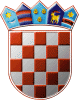 	REPUBLIKA HRVATSKA	DRŽAVNO IZBORNO POVJERENSTVO	REPUBLIKE HRVATSKEKLASA:	003-08/19-01/01URBROJ:	507-02/05-19-32/1Zagreb, 	7. svibnja 2019.IZVADAK IZ ZAPISNIKA159. sjednice Državnog izbornog povjerenstva Republike Hrvatskeodržane 7. svibnja 2019. u 10,00 sati u sjedištu Državnog izbornog povjerenstva Republike Hrvatske, Visoka 15, Zagreb.D N E V N I   R E DDonošenje Izvješća o provedenom nadzoru financiranja izborne promidžbe na prijevremenim lokalnim izborima održanim 10. ožujka 2019. za članove Županijske skupštine Ličko-senjske županijeza članove Gradskog vijeća Grada Ilokaza članove Gradskog vijeća Grada Ogulinaza članove Općinskog vijeća Općine DavorDonošenje Tehničke upute vezano uz dostavu izbornog materijala biračkim odborima na posebnim biračkim mjestima – brodovima i plutajućim objektimaDonošenje Obvezatne upute broj M-IV o obrascu za provedbu drugog kruga glasovanja za izbor članova vijeća nacionalnih manjina u općiniRazno Dnevni red je prihvaćen te je na sjednici usvojeno:Ad.1. Izvješća o provedenom nadzoru financiranja izborne promidžbe na prijevremenim lokalnim izborima održanim 10. ožujka 2019. za članove Županijske skupštine Ličko-senjske županijeza članove Gradskog vijeća Grada Ilokaza članove Gradskog vijeća Grada Ogulinaza članove Općinskog vijeća Općine DavorAd.2. Tehnička uputa vezano uz dostavu izbornog materijala biračkim odborima na posebnim biračkim mjestima – brodovima i plutajućim objektimaAd.3. Obvezatna uputa broj M-IV o obrascu za provedbu drugog kruga glasovanja za izbor članova vijeća nacionalnih manjina u općiniTajnica                           				   Predsjednik       Albina Rosandić, v.r.                    			 	 Đuro Sessa, v.r.